						                         13.09.2021   259-01-03-269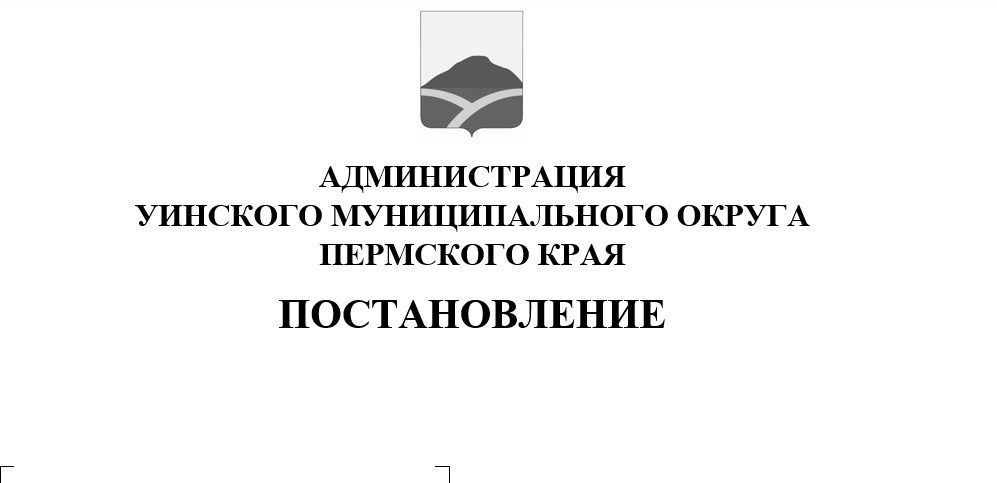 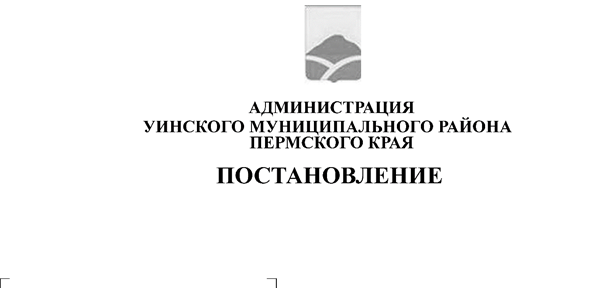 В соответствии с постановлением Правительства Пермского края от 20.10.2006№ 52-п «Об утверждении Положения о территориальной подсистеме единой государственной системы предупреждения и ликвидации чрезвычайных ситуаций Пермского края»,  в  целях формирования единых подходов к учету сил и средств, привлекаемых к выполнению мероприятий при переводе территориальных подсистем РСЧС в различные режимы функционирования, наиболее эффективной работы по ликвидации чрезвычайных ситуаций на территории Уинского муниципального округа, администрация Уинского муниципального округаПОСТАНОВЛЯЕТ:1. Утвердить прилагаемое Положение обУинском  муниципальном  звене территориальной  подсистемы единой государственной  системы предупреждения и ликвидации чрезвычайных ситуаций Пермского края.2. Утвердить прилагаемый  составсил и средств постоянной готовности Уинского муниципального звена территориальной подсистемы единой государственной системы предупреждения и ликвидации чрезвычайных ситуаций Пермского края. 3. Считать утратившим силу постановление  администрации Уинского муниципального района от 18.12.2018 № 522-259-01-03 «Об утверждении Положения о районном звене территориальной подсистемы единой государственной системы предупреждения и ликвидации чрезвычайных ситуаций на территории Уинского муниципального района»;4. Настоящее постановление вступает в силу со дня его обнародования и подлежит размещению на официальном сайте администрации Уинского муниципального округа в сети «Интернет».4. Контроль над исполнением настоящего постановления оставляю за собой. Глава муниципального округа-глава администрации Уинскогомуниципального округа                                                                          А.Н. ЗелёнкинПриложение 1к постановлению администрации  Уинского муниципального округаот  13.09.2021 259-01-03-269Положение обУинскоммуниципальном  звене территориальной  подсистемы единой государственной  системы предупреждения и ликвидации чрезвычайных ситуаций Пермского края1. Настоящее Положение определяет организацию, порядок деятельности, состав сил и средствУинского муниципального звена  территориальной подсистемы единой государственной системы предупреждения и ликвидации чрезвычайных ситуаций Пермского края (далее – муниципальное звено ТП РСЧС).2. Муниципальное звено ТП РСЧС объединяет органы управления, силы и средства администрации Уинского муниципального округа, организаций, в полномочия которых входит решение вопросов в области защиты населения и территорий от чрезвычайных ситуаций, и осуществляет свою деятельность в целях выполнения задач, предусмотренных Федеральным законом РФ от 21.12.1994 N 68-ФЗ «О защите населения и территорий от чрезвычайных ситуаций природного и техногенного характера», постановлением Правительства РФ от 30.12.2003 N 794 «О единой государственной системе предупреждения и ликвидации чрезвычайных ситуаций».3. Координационными органами муниципального звена ТП РСЧС являются:- на муниципальном уровне – комиссия по предупреждению и ликвидации чрезвычайных ситуаций и обеспечению пожарной безопасности Уинского муниципального округа (далее – КЧС и ОПБ).- на объектовом уровне – комиссии по предупреждению и ликвидации последствий чрезвычайных ситуаций и обеспечению пожарной безопасности организации (далее – КЧС и ОПБ организации).4. Образование, реорганизация и упразднение КЧС и ОПБ (округа, организаций), определение их компетенции, утверждение руководителей и персонального состава осуществляются соответствующими решениями главымуниципального округа- главы администрации Уинского муниципального округа (далее – глава администрации Уинского муниципального округа) – председателем КЧС и ОПБ,  руководителями организаций – председателями КЧС и ОПБ организаций соответственно, в рамках своих полномочий.5.  Постоянно действующими органами управления муниципального звена ТП РСЧС являются:- на муниципальном уровне - орган, специально уполномоченный на решение задач в области защиты населения и территорий от чрезвычайных ситуаций и гражданской обороны администрации Уинского муниципального округа – отдел по делам гражданской обороны, предупреждения и ликвидации чрезвычайных ситуаций и мобилизационной работе;- на объектовом уровне – структурные подразделения или работники организаций, уполномоченные на решение задач в области защиты населения и территорий от чрезвычайных ситуаций и гражданской обороны.Постоянно действующие органы управления муниципального  звена ТП РСЧС создаютсяи осуществляют свою деятельность в порядке, установленном законодательством Российской Федерации и иными нормативными правовыми актами. Компетенция и полномочия постоянно действующих органов управления муниципального  звенаопределяются соответствующими положениями о них или уставами указанных органов управления.6. Органами повседневного управления муниципального звена ТП РСЧС являются:- на муниципальном уровне – Единая дежурно-диспетчерская служба Уинского муниципального округа и оперативная служба по единому номеру «112» (далее –ЕДДС) муниципального казенного учреждения «Гражданская защитаУинского муниципального округа Пермского края» (далее МКУ «Гражданская защита);- на объектовом уровне – дежурно-диспетчерские службы организаций (объектов).7. Размещение органов управления муниципального звена ТП РСЧС в зависимости от обстановки осуществляется на стационарных или подвижных пунктах управления, оснащаемых техническими средствами управления, средствами связи, оповещения и жизнеобеспечения, поддерживаемых в состоянии постоянной готовности к использованию.8. Органы повседневного управления муниципального  звена ТП РСЧС создаются для обеспечения деятельности территориальных органов федеральных органов исполнительной власти, исполнительных органов государственной власти Пермского края, органов местного самоуправления и организаций в области защиты населения и территорий от чрезвычайных ситуаций, управления силами и средствами, предназначенными и выделяемыми (привлекаемыми) для предупреждения и ликвидации чрезвычайных ситуаций, осуществления обмена информацией и оповещения населения о чрезвычайных ситуациях, и осуществляют свою деятельность в соответствии с законодательством РФ.9. К силам и средствам муниципального звена ТП РСЧС относятся специально подготовленные силы и средства организаций и предприятий, предназначенные и выделяемые (привлекаемые) для предупреждения и ликвидации чрезвычайных ситуаций.10. В состав сил и средств муниципального звена ТП РСЧС входят силы и средства постоянной готовности, предназначенные для оперативного реагирования на чрезвычайные ситуации и проведения работ по их ликвидации (далее – силы постоянной готовности).Состав сил и средств постоянной готовности муниципального звена ТП РСЧС утверждается постановлением администрации Уинского муниципального округа.Состав сил и средств постоянной готовности определяют создающие их организации и предприятия, исходя из возложенных на них задач по предупреждению и ликвидации чрезвычайных ситуаций.Координацию деятельности сил и средств муниципального звена ТП РСЧС, участвующих в проведении аварийно-спасательных работ и аварийно-восстановительных работ на территории Уинского муниципального округа осуществляет руководитель оперативного штаба.11. Привлечение аварийно-спасательных служб и аварийно-спасательных формирований к ликвидации чрезвычайных ситуаций осуществляется:- в соответствии с планами предупреждения и ликвидации чрезвычайных ситуаций на обслуживаемых указанными службами и формированиями объектах и территориях;- в соответствии с планами взаимодействия при ликвидации чрезвычайных ситуаций на других объектах и территориях;- по решению главы администрации Уинскогомуниципального округа – Председателя КЧС и ОПБ, руководителей организаций и предприятий.Аварийно-спасательные формирования общественных объединений могут участвовать в ликвидации чрезвычайных ситуаций под руководством соответствующих органов управления единой системы.12. Подготовка работников органов местного самоуправления и организаций, включенных в состав органов управления муниципального  звена ТП РСЧС, организуется в порядке, установленном постановлением Правительства РФ от 18.09.2020 №1485 «Об утверждении Положения о подготовке граждан Российской Федерации, иностранных граждан и лиц без гражданства в области защиты от чрезвычайных ситуаций природного и техногенного характера», постановлением Правительства РФ от 02.11.2000 № 841 «Об утверждении Положения о подготовке населения в области гражданской обороны». Методическое руководство, координацию и контроль за подготовкой населения в области защиты от чрезвычайных ситуаций осуществляет ГУ МЧС России по Пермскому краю.13. Готовность аварийно-спасательных служб и аварийно-спасательных формирований к реагированию на чрезвычайные ситуации и проведению работ по их ликвидации проверяется в ходе аттестации, а также в ходе проверок, осуществляемых в пределах своих полномочий ГУ МЧС России по  Пермскому краю, органами государственного надзора и контроля, а также федеральными органами исполнительной власти, органами исполнительной власти Пермского края, органами местного самоуправления и организациями, создающими указанные службы и формирования.14. Для ликвидации чрезвычайных ситуаций природного и техногенного характера создаются и используются резервы финансовых и материальных ресурсов администрации Уинского муниципального округа и организаций.Порядок создания, номенклатура, объем использования и восполнения резервов финансовых и материальных ресурсов, а также контроль за их созданием, хранением определяется постановлениями администрации Уинского муниципального округа и решениями руководителей организаций.15. Управление муниципальным звеном ТП РСЧС осуществляется с использованием систем связи и оповещения, представляющих собой организационно-техническое объединение сил, средств связи и оповещения, сетей вещания, каналов сети связи общего пользования и ведомственных сетей связи, обеспечивающих доведение информации и сигналов оповещения до органов управления, сил муниципального звена ТП РСЧС.Приоритетное использование любых сетей связи и средств связи, приостановление или ограничение использования этих сетей и средств связи во время чрезвычайных ситуаций осуществляется администрацией Уинского муниципального округа и Главным управлением МЧС России Пермскому краю в установленном порядке.16. Информационное обеспечение в муниципальном звене ТП РСЧС осуществляется с использованием автоматизированной информационно-управляющей системы, представляющей собой совокупность технических систем, средств связи и оповещения, автоматизации и информационных ресурсов, обеспечивающей обмен данными, подготовку, сбор, хранение, обработку, анализ и передачу информации.Для приема сообщений о чрезвычайных ситуациях природного и техногенного характера, происшествиях используется единый номер вызова экстренных оперативных служб «112» и номер ЕДДС 8 34 259 24014.Сбор и обмен информацией в области защиты населения и территории Уинского муниципального округа от чрезвычайных ситуаций и обеспечения пожарной безопасности осуществляется оперативными штабами КЧС и ОПБ, организациями в порядке, установленном постановлением Правительства РФ от 24.03.1997 № 334 «О Порядке сбора и обмена в РФ информацией в области защиты населения и территорий от чрезвычайных ситуаций природного и техногенного характера».17. Проведение мероприятий по предупреждению и ликвидации чрезвычайных ситуаций осуществляется на основе планов действий по предупреждению и ликвидации чрезвычайных ситуаций природного и техногенного характера на территории Уинского муниципального округа и организаций.Организационно-методическое руководство планированием действий в рамках муниципального  звена ТП РСЧС осуществляет Главное управление МЧС России по Пермскому краю.18. При отсутствии угрозы возникновения чрезвычайных ситуаций на объектах или территориях муниципального округа органы управления и силы муниципального звена ТП РСЧС функционируют в режиме повседневной деятельности.19. Решениями главы администрации Уинского муниципального округа и руководителей организаций, на территории которых могут возникнуть или возникли чрезвычайные ситуации,  либо к полномочиям которых отнесена ликвидация чрезвычайных ситуаций, для соответствующих органов управления и сил муниципального звена ТП РСЧС может устанавливаться один из следующих режимов функционирования:- режим повышенной готовности - при угрозе возникновения чрезвычайных ситуаций;- режим чрезвычайной ситуации - при возникновении и ликвидации чрезвычайных ситуаций.20. В решениях главы администрации Уинского муниципального округа, руководителей организаций о введении для органов управления и сил муниципального звена режима повышенной готовности или режима чрезвычайной ситуации указываются:обстоятельства, послужившие основанием для введения режима повышенной готовности или режима чрезвычайной ситуации;границы территории, на которой может возникнуть чрезвычайная ситуация, или границы зоны чрезвычайной ситуации;состав сил и средств, привлекаемых к проведению мероприятий по предупреждению и ликвидации чрезвычайной ситуации;перечень мер по обеспечению защиты населения от чрезвычайной ситуации или организации и проведения работ по ее ликвидации;должностные лица, ответственные за осуществление мероприятий по предупреждению чрезвычайной ситуацииили руководитель работ по ликвидации чрезвычайной ситуации.Руководители организаций организуют информирование населения о введении или отмене на конкретной территории соответствующих режимов функционирования органов управления и сил муниципального звена, а также мерах по обеспечению безопасности населения.21. При устранении обстоятельств, послуживших основанием для введения на соответствующих территориях режима повышенной готовности или режима чрезвычайной ситуации, решением главы администрации Уинского муниципального округа, решениями руководителей отменяются установленные режимы функционирования органов управления и сил единой системы.22. Основными мероприятиями, проводимыми органами управления муниципального звена ТП РСЧС, являются:В РЕЖИМЕ ПОВСЕДНЕВНОЙ ДЕЯТЕЛЬНОСТИ:- изучение состояния окружающей среды, мониторинг опасных природных явлений и техногенных процессов, способных привести к возникновению чрезвычайных ситуаций, прогнозирование чрезвычайных ситуаций, а также оценка их социально-экономических последствий;- сбор, обработка и обмен информации по защите населения и территорий от чрезвычайных ситуаций и обеспечения пожарной безопасности;- разработка и реализация целевых, технических программ и мер по предупреждению чрезвычайных ситуаций и обеспечению пожарной безопасности;- планирование действий органов управления и сил муниципального звена ТП РСЧС, организация подготовки и обеспечения их деятельности;- подготовка населения в области защиты от чрезвычайных ситуаций, в том числе к действиям при получении сигналов экстренного оповещения;- пропаганда знаний в области защиты населения и территорий от чрезвычайных ситуаций и обеспечения пожарной безопасности;- контроль и руководство за созданием, размещением, хранением и восполнением резервов материальных ресурсов для ликвидации чрезвычайных ситуаций;- проведение в пределах своих полномочий государственной экспертизы, надзора и контроля в области защиты населения и территорий от чрезвычайных ситуаций и обеспечения пожарной безопасности;- осуществление в пределах своих полномочий необходимых видов страхования;- проведение мероприятий по подготовке к эвакуации населения, материальных и культурных ценностей в безопасные районы, их размещение и возвращение соответственно в места постоянного проживания либо хранения, а также жизнеобеспечение населения в чрезвычайной ситуации;- ведение статистической отчетности о чрезвычайных ситуациях, участие в расследовании причин аварий и катастроф, а также выработке мер по устранению причин подобных аварий и катастроф.В РЕЖИМЕ ПОВЫШЕННОЙ ГОТОВНОСТИ:- усиление контроля за состоянием окружающей среды, мониторинг опасных природных явлений и техногенных процессов, способных привести к возникновению чрезвычайных ситуаций, прогнозирование возникновения чрезвычайных ситуаций, а также оценка их социально-экономических последствий;- введение при необходимости круглосуточного дежурства руководителей и должностных лиц органов управления и сил муниципального звена ТП РСЧС на стационарных пунктах управления;- непрерывный сбор, обработка и передача органам управления и силам районного звена ТП РСЧС данных о прогнозируемых чрезвычайных ситуациях, информирование населения о приемах и способах защиты от них;- принятие оперативных мер по предупреждению возникновения и развития чрезвычайных ситуаций, снижению размеров ущерба и потерь в случае их возникновения, а также повышению устойчивости и безопасности функционирования организаций в чрезвычайных ситуациях;- уточнение планов действий (взаимодействия) по предупреждению и ликвидации чрезвычайных ситуаций и иных документов;- приведение при необходимости сил и средств муниципального звена ТП РСЧС в готовность к реагированию на чрезвычайные ситуации, формирование оперативных групп и организация выдвижения их в предполагаемые районы действий;- восполнение при необходимости резервов материальных ресурсов, созданных для ликвидации чрезвычайных ситуаций;- проведение при необходимости эвакуационных мероприятий.В РЕЖИМЕ ЧРЕЗВЫЧАЙНОЙ СИТУАЦИИ:- непрерывный контроль за состоянием окружающей среды, мониторинг и прогнозирование развития возникших чрезвычайных ситуаций, а также оценка их социально-экономических последствий;- оповещение руководителей исполнительных органов государственной власти Пермского края, органов местного самоуправления и организаций, а также населения о возникших чрезвычайных ситуациях;- проведение мероприятий по защите населения и территорий от чрезвычайных ситуаций;- организация работ по ликвидации чрезвычайных ситуаций и всестороннему обеспечению действий сил и средств муниципального звена ТП РСЧС, поддержанию общественного порядка в ходе их проведения, а также привлечению при необходимости в установленном порядке общественных организаций и населения к ликвидации возникших чрезвычайных ситуаций;- непрерывный сбор, анализ и обмен информацией об обстановке в зоне чрезвычайной ситуации и в ходе проведения работ по ее ликвидации;- организация и поддержание непрерывного взаимодействия администрацииокруга и организаций по вопросам ликвидации чрезвычайных ситуаций и их последствий;- проведение мероприятий по жизнеобеспечению населения в чрезвычайных ситуациях;- информирование населения о чрезвычайных ситуациях, их параметрах и масштабах, поражающих факторах, принимаемых мерах по обеспечению безопасности населения и территорий, приемах и способах защиты, порядке действий, правилах поведения в зоне чрезвычайной ситуации, о правах граждан в области защиты населения и территорий от чрезвычайных ситуаций и социальной защиты пострадавших, о порядке восстановления утраченных в результате чрезвычайных ситуаций документов.23. При введении режима чрезвычайной ситуации в зависимости от последствий чрезвычайной ситуации устанавливается один из следующих уровней реагирования на чрезвычайную ситуацию (далее – уровень реагирования):- объектовый уровень реагирования устанавливается решением руководителя организации при ликвидации чрезвычайной ситуации силами и средствами организации, оказавшейся в зоне чрезвычайной ситуации, если зона чрезвычайной ситуации находится в пределах территории данной организации; -местный уровень реагирования устанавливается решением главы администрации Уинского муниципального округа при возникновении ЧС муниципального характера и привлечении к ее ликвидации сил и средств организаций и органов местного самоуправления муниципального округа.24. При введении режима повышенной готовности или чрезвычайной ситуации, а также при установлении уровня реагирования для соответствующих органов управления и сил муниципального звена ТП РСЧС,  главой администрации Уинского муниципального округа  – председателем КЧС и ОПБ, руководителями организаций определяется руководитель работ по ликвидации чрезвычайной ситуации, а также принимаются дополнительные меры по защите населения и территорий от чрезвычайных ситуаций:- ограничение доступа людей и транспортных средств на территорию, где существует угроза возникновения чрезвычайной ситуации, а также в зону чрезвычайной ситуации;- использование резервов материальных ресурсов для ликвидации чрезвычайных ситуаций природного и техногенного характера на территории муниципального округа, за исключением государственного материального резерва;- использование транспортных средств, средств связи и оповещения, а также иного имущества органов государственной власти, органов местного самоуправления и организаций.- приостановление деятельности организаций, оказавшихся в зоне чрезвычайной ситуации, если существует угроза безопасности жизнедеятельности работников данных организаций и иных граждан, находящихся на их территориях.При отмене режима повышенной готовности или чрезвычайной ситуации, а также при устранении обстоятельств, послуживших основанием для установления уровня реагирования, решением главы администрации Уинского муниципального округа  – председателем КЧС и ОПБ, решениями руководителей, отменяются установленные уровни реагирования.25. В соответствии с постановлением Правительства РФ от 21.05.2007 № 304 (ред. от 20.12.2019) «О классификации чрезвычайных ситуаций природного и техногенного характера» чрезвычайные ситуации природного и техногенного характера подразделяются на:а) чрезвычайную ситуацию локального характера, в результате которой территория, на которой сложилась чрезвычайная ситуация и нарушены условия жизнедеятельности людей (далее - зона чрезвычайной ситуации), не выходит за пределы территории организации (объекта), при этом количество людей, погибших и (или) получивших ущерб здоровью, составляет не более 10 человек либо размер ущерба окружающей природной среде и материальных потерь (далее - размер материального ущерба) составляет не более 240 тыс. рублей;б) чрезвычайную ситуацию муниципального характера, в результате которой зона чрезвычайной ситуации не выходит за пределы территории одного муниципального образования, при этом количество людей, погибших и (или) получивших ущерб здоровью, составляет не более 50 человек либо размер материального ущерба составляет не более 12 млн. рублей, а также данная чрезвычайная ситуация не может быть отнесена к чрезвычайной ситуации локального характера;в) чрезвычайную ситуацию межмуниципального характера, в результате которой зона чрезвычайной ситуации затрагивает территорию двух и более муниципальных районов, муниципальных округов, городских округов, расположенных на территории одного субъекта РФ, или внутригородских территорий города федерального значения, при этом количество людей, погибших и (или) получивших ущерб здоровью, составляет не более 50 человек либо размер материального ущерба составляет не более 12 млн. рублей.26. Руководство силами и средствами, привлеченными к ликвидации чрезвычайных ситуаций, и организацию их взаимодействия осуществляет руководитель работ по ликвидации чрезвычайных ситуаций.Руководители аварийно-спасательных служб и аварийно-спасательных формирований, прибывшие в зоны чрезвычайных ситуаций первыми, принимают полномочия руководителей работ по ликвидации чрезвычайных ситуаций и исполняют их до прибытия руководителей работ по ликвидации чрезвычайных ситуаций, назначенных органами государственной власти, органами местного самоуправления, руководителями организаций, к полномочиям которых отнесена ликвидация чрезвычайных ситуаций.Руководители работ по ликвидации чрезвычайных ситуаций по согласованию с органами местного самоуправления и организациями, на территориях которых возникла чрезвычайная ситуация, устанавливают границы зоны чрезвычайной ситуации, порядок и особенности действий по ее локализации, а также принимают решения по проведению аварийно-спасательных и других неотложных работ.Решения руководителей работ по ликвидации чрезвычайных ситуаций являются обязательными для всех граждан и организаций, находящихся в зоне чрезвычайной ситуации,  если иное не предусмотрено Федеральным законом от 22.08.1995 № 151-ФЗ «Об аварийно-спасательных службах и статусе спасателей».27. В случае крайней необходимости руководители работ по ликвидации чрезвычайных ситуаций вправе самостоятельно принимать решения по следующим вопросам:проведение эвакуационных мероприятий;остановка деятельности организаций, находящихся в зоне чрезвычайной ситуации;проведение аварийно-спасательных работ на объектах и территориях организаций, находящихся в зоне чрезвычайной ситуации;ограничение доступа людей в зону чрезвычайной ситуации;разбронирование в установленном порядке резервов материальных ресурсов организаций, находящихся в зоне чрезвычайной ситуации, за исключением материальных ценностей государственного материального резерва;использование в порядке, установленном законодательством Российской Федерации, средств связи и оповещения, транспортных средств и иного имущества организаций, находящихся в зоне чрезвычайной ситуации;привлечение к проведению работ по ликвидации чрезвычайных ситуаций нештатных и общественных аварийно-спасательных формирований, а также спасателей, не входящих в состав указанных формирований, при наличии у них документов, подтверждающих их аттестацию на проведение аварийно-спасательных работ;принятие других необходимых мер, обусловленных развитием чрезвычайных ситуаций и ходом работ по их ликвидации.Руководители работ по ликвидации чрезвычайных ситуаций незамедлительно информируют о принятых ими в случае крайней необходимости решениях соответствующие органы местного самоуправления и организации.28. Финансовое обеспечение функционирования муниципального звена ТП РСЧС осуществляется за счет средств соответствующего бюджета и собственников (пользователей) имущества в соответствии с постановлением Правительства РФ от 30.12.2003 № 794 «О единой государственной системе предупреждения и ликвидации чрезвычайных ситуаций».Организации всех форм собственности участвуют в ликвидации чрезвычайных ситуаций за счет собственных средств.При недостаточности указанных средств и целях оперативной ликвидации последствий чрезвычайных ситуаций администрация Уинского муниципального округа может обращаться в Правительство Пермского края с просьбой о выделении средств из целевого финансового резерва по предупреждению и ликвидации последствий чрезвычайных ситуаций.29. Порядок организации и осуществления работ по профилактике пожаров и непосредственному их тушению, а также проведения аварийно-спасательных и других работ, возложенных на пожарную охрану, определяется в соответствии с Федеральным законом от 21.12.1994 №69-ФЗ «О пожарной безопасности».	Приложение 2к постановлению администрации  Уинского муниципального округа13.09.2021 259-01-03-269СОСТАВсил и средств постоянной готовности Уинского муниципального звена территориальной подсистемы единойгосударственной системы предупреждения и ликвидации чрезвычайных ситуаций Пермского краяN 
п/пПолное наименование  АСФВедомственная 
принадлежностьВиды ЧС,  
на которые 
   могут    
привлекаться
    АСФОснащение
(техника,
оборудо- 
вание)Общая   
численность
л/с, из них
 дежурная  
   сменаОбщая   
численность
л/с, из них
 дежурная  
   сменаМесто дислокацииФункции,   
 выполняемые АСФ1. Силы и средства наблюдения и контроля1. Силы и средства наблюдения и контроля1. Силы и средства наблюдения и контроля1. Силы и средства наблюдения и контроля1. Силы и средства наблюдения и контроля1. Силы и средства наблюдения и контроля1. Силы и средства наблюдения и контроля1. Силы и средства наблюдения и контроля1. Силы и средства наблюдения и контроля1ГБУВК Октябрьская СББЖ Уинская ветеринарная лечебницаМинистерство сельского хозяйства и продовольствия Пермского краяМассовые    
инфекционные
заболевания 
животных и  
птицы1 авт.3/03/0617520, с. Уинское, 
ул.Ольховая,8,   
8 (34259) 2-31-11Вет. контроль,   
профилактические 
и карантинные    
мероприятия2. Силы и средства предупреждения и ликвидации ЧС2. Силы и средства предупреждения и ликвидации ЧС2. Силы и средства предупреждения и ликвидации ЧС2. Силы и средства предупреждения и ликвидации ЧС2. Силы и средства предупреждения и ликвидации ЧС2. Силы и средства предупреждения и ликвидации ЧС2. Силы и средства предупреждения и ликвидации ЧС2. Силы и средства предупреждения и ликвидации ЧС2. Силы и средства предупреждения и ликвидации ЧС392-ПСЧ 22 ПСО ФПС ГПС ГУ МЧС России по Пермскому краю      
Главное        
управление МЧС 
России по      
Пермскому краюНа все3 авт.35/735/7617520, с. Уинское, 
ул. Дальняя,   
15,              
8 (34259) 2-31-64Тушение пожаров, 
организация      
взаимодействия   
силами и         
средствами       
муниципального звена  ТП РСЧС4124-ПСЧ 6 ПСО (д) ФПС ГПС ГУ МЧС России по Пермскому краю      Главное        
управление МЧС 
России по      
Пермскому краюНа все3 авт.31/631/6Уинский округ, ЦДНГ 6, ЦДНГ 10Тушение пожаров, 
организация      
взаимодействия   
силами и         
средствами       
муниципального звена  ТП РСЧС5Группа охраны       
общественного       
порядка отделение МВД России по Уинскому муниципальному округуМВД России,   
ГУВД Пермского 
краяНа все7 авт.17/617/6617520, с. Уинское, 
ул. Свободы, 27,
8 (34259) 2-31-10Охрана порядка6Военный комиссариат      
(Ординского
и Уинского районов Пермского края)   Военный        
комиссариат    
Пермского краяПо плану    
привлечения 
сил ГО-3/13/1617500, с. Орда, 
ул. Трактовая, 22а,   
8 (34258) 2-04-36Организация      
взаимодействия7Аварийно-техническая
группа УТУ № 2 ЛТЦ Чернушинского района, МЦ ТЭТ г. Чайковский Пермский филиал ПАО «Ростелеком»ПАО«Ростелеком»Аварии на   
объектах    
связи1 авт.7/07/0617520, с. Уинское, 
ул. Кирова,   
7,              
8 (34259) 2-33-97Аварийно-        
восстановительные
работы8Аварийно-техническая
группа Уинской службы газового хозяйства Чайковского филиала ОАО «Газпром газораспределение Пермь»ЗАО «Газпром Распределение Пермь»Аварии на   
объектах    
газификации1 авт.7/3617520, с.Уинское, 
ул. Ольховая,1
8 (34259) 2-30-72617520, с.Уинское, 
ул. Ольховая,1
8 (34259) 2-30-72Аварийно-        
восстановительные
работы9Аварийно-техническая
группа Уинского участка Ординского РЭС ПО Кунгурские электрические сети, ОАО МРСК Урала «Пермэнерго»ОАО «МРСК Урала»Аварии на   
объектах    
энергетики1 авт.7/3617520, с. Уинское, 
ул. Энергетиков,   
4,              
8 (34259) 2-39-81617520, с. Уинское, 
ул. Энергетиков,   
4,              
8 (34259) 2-39-81Аварийно-        
восстановительные
работы10Аварийно-техническая
группа водопроводных сетей      
МУП «Уинское ЖКХ»Администрация  
муниципального
округаАварии на   
объектах водоснабжения1 авт.4/4617520, с.Уинское, 
ул. Кирова,   
3,              
8 (34259) 2-31-66617520, с.Уинское, 
ул. Кирова,   
3,              
8 (34259) 2-31-66Аварийно-        
восстановительные
работы11АСФ и МПО МКУ «Гражданская защита»Пожары6 авт.24/6с.Аспа,   
Красногорка, Ломь, Верхний Сып, Суда, Чайка.с.Аспа,   
Красногорка, Ломь, Верхний Сып, Суда, Чайка.Локализация, тушение пожаров12Медицинская служба  
ГБУЗ ПК «Кунгурская городская станция скорой медицинской  помощи»Министерство здравоохранения Пермского краяНа все2 авт.9/3617470, г. Кунгур, ул. Ленина, 40,8 (34271) 3-11-03,8 (34271) 3-11-56617470, г. Кунгур, ул. Ленина, 40,8 (34271) 3-11-03,8 (34271) 3-11-56Оказание помощи  
пострадавшим13Медицинская служба  
ГБУЗ ПК «Уинскаяцентральная районная больница»Министерство здравоохранения Пермского краяНа все1авт.80/3617500, с.Уинское, ул. Заречная, 13617500, с.Уинское, ул. Заречная, 13Оказание помощи  
пострадавшим в стационарных условиях14Группа охраны лесов 
от пожаров и защиты 
их от вредителей и  
болезнейГКУ Управление лесничества Пермского края», Октябрьское лесничествоНа лесные   
пожары1 авт.5/2617520, с. Уинское, 
ул.8 Марта, 50,
8 (34258) 2-11-38617520, с. Уинское, 
ул.8 Марта, 50,
8 (34258) 2-11-38Тушение лесных   
пожаров15Аварийно - техническая группа водопроводно-тепловых сетей МУП «Уинсктеплоэнерго»Аварии на объектах водоснабжения и теплоснабжения2авт.5/5617520, с.Уинское, 
ул. Кирова,   
3617520, с.Уинское, 
ул. Кирова,   
3Аварийно-        
восстановительные
работы